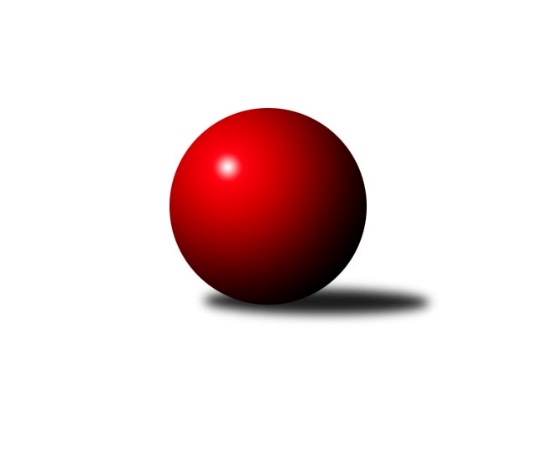 Č.1Ročník 2014/2015	13.9.2014Nejlepšího výkonu v tomto kole: 3375 dosáhlo družstvo: SK Škoda VS Plzeň 3.KLM A 2014/2015Výsledky 1. kolaSouhrnný přehled výsledků:TJ VTŽ Chomutov	- TJ Slovan Karlovy Vary	2:6	2999:3106	9.0:15.0	13.9.TJ Lokomotiva České Budějovice 	- TJ Kovohutě Příbram 	2:6	3023:3035	11.0:13.0	13.9.TJ Lokomotiva Cheb 	- TJ Jiskra Hazlov 	1:7	3123:3303	3.0:21.0	13.9.KK Karlovy Vary	- TJ Sokol Kdyně	6:2	3232:3230	15.0:9.0	13.9.SK Škoda VS Plzeň 	- Vltavan Loučovice	7:1	3375:3229	16.5:7.5	13.9.CB Dobřany 	- TJ Blatná	6:2	3238:3213	12.0:12.0	13.9.Tabulka družstev:	1.	TJ Jiskra Hazlov	1	1	0	0	7.0 : 1.0 	21.0 : 3.0 	 3303	2	2.	SK Škoda VS Plzeň	1	1	0	0	7.0 : 1.0 	16.5 : 7.5 	 3375	2	3.	KK Karlovy Vary	1	1	0	0	6.0 : 2.0 	15.0 : 9.0 	 3232	2	4.	TJ Slovan Karlovy Vary	1	1	0	0	6.0 : 2.0 	15.0 : 9.0 	 3106	2	5.	TJ Kovohutě Příbram	1	1	0	0	6.0 : 2.0 	13.0 : 11.0 	 3035	2	6.	CB Dobřany	1	1	0	0	6.0 : 2.0 	12.0 : 12.0 	 3238	2	7.	TJ Blatná	1	0	0	1	2.0 : 6.0 	12.0 : 12.0 	 3213	0	8.	TJ Lokomotiva České Budějovice	1	0	0	1	2.0 : 6.0 	11.0 : 13.0 	 3023	0	9.	TJ Sokol Kdyně	1	0	0	1	2.0 : 6.0 	9.0 : 15.0 	 3230	0	10.	TJ VTŽ Chomutov	1	0	0	1	2.0 : 6.0 	9.0 : 15.0 	 2999	0	11.	Vltavan Loučovice	1	0	0	1	1.0 : 7.0 	7.5 : 16.5 	 3229	0	12.	TJ Lokomotiva Cheb	1	0	0	1	1.0 : 7.0 	3.0 : 21.0 	 3123	0Podrobné výsledky kola:	 TJ VTŽ Chomutov	2999	2:6	3106	TJ Slovan Karlovy Vary	Filip Prokeš	132 	 120 	 142 	134	528 	 4:0 	 467 	 126	115 	 115	111	František Průša *1	Stanislav ml. Šmíd ml.	126 	 127 	 133 	113	499 	 1:3 	 535 	 150	148 	 138	99	Tomáš Pavlík	Arnošt Filo	133 	 105 	 110 	122	470 	 0:4 	 542 	 146	127 	 135	134	Tomáš Beck st.	Robert st. Suchomel st.	122 	 124 	 145 	125	516 	 1:3 	 508 	 128	131 	 121	128	Jiří Hojsák	Zbyněk Vytiska	116 	 109 	 122 	114	461 	 0:4 	 515 	 123	138 	 135	119	Pavel Staša	Stanislav Rada	113 	 134 	 145 	133	525 	 3:1 	 539 	 139	132 	 139	129	Václav Hlaváč st.rozhodčí: střídání: *1 od 61. hodu Petr BesedaNejlepší výkon utkání: 542 - Tomáš Beck st.	 TJ Lokomotiva České Budějovice 	3023	2:6	3035	TJ Kovohutě Příbram 	Martin Voltr	135 	 123 	 112 	110	480 	 1:3 	 497 	 120	130 	 127	120	Luboš Řezáč	Pavel Černý	124 	 123 	 126 	131	504 	 3:1 	 475 	 121	124 	 124	106	David Hošek	Zdeněk Kamiš	139 	 133 	 131 	136	539 	 4:0 	 478 	 123	114 	 125	116	Petr Kříž	Jan Sýkora	110 	 128 	 126 	132	496 	 0:4 	 552 	 136	142 	 141	133	Jaroslav Roj	Václav Klojda st.	119 	 126 	 126 	127	498 	 2:2 	 513 	 133	137 	 119	124	Petr Polák	Lukáš Klojda	109 	 126 	 123 	148	506 	 1:3 	 520 	 126	144 	 128	122	Oldřich Hendlrozhodčí: Nejlepší výkon utkání: 552 - Jaroslav Roj	 TJ Lokomotiva Cheb 	3123	1:7	3303	TJ Jiskra Hazlov 	František Douša	119 	 122 	 136 	116	493 	 0:4 	 527 	 139	123 	 137	128	Petr Haken	Jan Kubík	120 	 136 	 123 	135	514 	 0:4 	 556 	 129	138 	 138	151	Matěj Novák	Bohumil Vyleťal	130 	 135 	 115 	136	516 	 1:3 	 554 	 138	145 	 139	132	Vladimír Veselý st.	Zdeněk Eichler	134 	 125 	 127 	128	514 	 0:4 	 556 	 147	132 	 140	137	Michael Wittwar	Ladislav Lipták	132 	 149 	 124 	162	567 	 2:2 	 553 	 137	131 	 149	136	Stanislav Novák	Jiří Nováček	145 	 132 	 123 	119	519 	 0:4 	 557 	 147	149 	 128	133	Ota Maršát st.rozhodčí: Nejlepší výkon utkání: 567 - Ladislav Lipták	 KK Karlovy Vary	3232	6:2	3230	TJ Sokol Kdyně	Václav Čechura	116 	 136 	 131 	121	504 	 0:4 	 586 	 161	142 	 144	139	Václav Kuželík ml.	Petr Čolák	128 	 137 	 150 	133	548 	 4:0 	 517 	 127	131 	 136	123	Michael Kotal	Libor Kupka	137 	 134 	 146 	143	560 	 3:1 	 515 	 130	140 	 114	131	David Machálek	Václav Krysl	142 	 134 	 128 	160	564 	 3:1 	 555 	 125	133 	 155	142	Jiří Benda st. *1	Jan Vank	136 	 116 	 139 	113	504 	 2:2 	 513 	 125	127 	 130	131	Jiří Zenefels *2	Josef Ženíšek	111 	 140 	 152 	149	552 	 3:1 	 544 	 127	138 	 139	140	Jindřich Dvořákrozhodčí: střídání: *1 od 61. hodu Tomáš Timura, *2 od 61. hodu Jan LommerNejlepší výkon utkání: 586 - Václav Kuželík ml.	 SK Škoda VS Plzeň 	3375	7:1	3229	Vltavan Loučovice	Pavel Říhánek	155 	 130 	 140 	145	570 	 2:2 	 571 	 150	136 	 135	150	Radek Šlouf	Martin Vít	140 	 121 	 156 	146	563 	 4:0 	 494 	 91	114 	 147	142	Jaroslav Suchánek	Jakub Solfronk	131 	 156 	 147 	137	571 	 2.5:1.5 	 557 	 140	142 	 138	137	Jan Smolena	Ladislav Filek	133 	 145 	 128 	147	553 	 2:2 	 541 	 140	119 	 141	141	Josef Gondek	Milan Vrabec	142 	 129 	 138 	148	557 	 3:1 	 544 	 138	135 	 127	144	Karel Jirkal	Petr Sachunský	147 	 146 	 127 	141	561 	 3:1 	 522 	 129	128 	 129	136	Libor Dušekrozhodčí: Nejlepšího výkonu v tomto utkání: 571 kuželek dosáhli: Radek Šlouf, Jakub Solfronk	 CB Dobřany 	3238	6:2	3213	TJ Blatná	Josef ml. Fišer ml.	136 	 156 	 122 	149	563 	 2:2 	 573 	 137	138 	 157	141	Luboš Lis	Milan Bek	140 	 133 	 124 	131	528 	 2:2 	 527 	 128	145 	 140	114	Vít Kobliha	Michal Šneberger	128 	 143 	 110 	117	498 	 0:4 	 564 	 149	151 	 128	136	Jiří Vokurka	Ondřej Musil	133 	 156 	 144 	128	561 	 3:1 	 513 	 106	145 	 117	145	Roman Köriš	Martin Provazník	149 	 138 	 141 	144	572 	 2:2 	 537 	 131	143 	 142	121	Jan Kobliha	Jan Koubský	125 	 122 	 132 	137	516 	 3:1 	 499 	 111	112 	 140	136	Miloš Rozhoň *1rozhodčí: střídání: *1 od 41. hodu Evžen CíglNejlepší výkon utkání: 573 - Luboš LisPořadí jednotlivců:	jméno hráče	družstvo	celkem	plné	dorážka	chyby	poměr kuž.	Maximum	1.	Václav Kuželík  ml.	TJ Sokol Kdyně	586.00	379.0	207.0	4.0	1/1	(586)	2.	Luboš Lis 	TJ Blatná	573.00	355.0	218.0	2.0	1/1	(573)	3.	Martin Provazník 	CB Dobřany 	572.00	379.0	193.0	6.0	1/1	(572)	4.	Radek Šlouf 	Vltavan Loučovice	571.00	370.0	201.0	2.0	1/1	(571)	5.	Jakub Solfronk 	SK Škoda VS Plzeň 	571.00	385.0	186.0	5.0	1/1	(571)	6.	Pavel Říhánek 	SK Škoda VS Plzeň 	570.00	384.0	186.0	3.0	1/1	(570)	7.	Ladislav Lipták 	TJ Lokomotiva Cheb 	567.00	384.0	183.0	2.0	1/1	(567)	8.	Jiří Vokurka 	TJ Blatná	564.00	381.0	183.0	2.0	1/1	(564)	9.	Václav Krysl 	KK Karlovy Vary	564.00	383.0	181.0	5.0	1/1	(564)	10.	Josef ml. Fišer  ml.	CB Dobřany 	563.00	353.0	210.0	2.0	1/1	(563)	11.	Martin Vít 	SK Škoda VS Plzeň 	563.00	376.0	187.0	5.0	1/1	(563)	12.	Ondřej Musil 	CB Dobřany 	561.00	375.0	186.0	8.0	1/1	(561)	13.	Petr Sachunský 	SK Škoda VS Plzeň 	561.00	377.0	184.0	2.0	1/1	(561)	14.	Libor Kupka 	KK Karlovy Vary	560.00	382.0	178.0	5.0	1/1	(560)	15.	Jan Smolena 	Vltavan Loučovice	557.00	350.0	207.0	2.0	1/1	(557)	16.	Milan Vrabec 	SK Škoda VS Plzeň 	557.00	373.0	184.0	4.0	1/1	(557)	17.	Ota Maršát  st.	TJ Jiskra Hazlov 	557.00	376.0	181.0	6.0	1/1	(557)	18.	Michael Wittwar 	TJ Jiskra Hazlov 	556.00	379.0	177.0	6.0	1/1	(556)	19.	Matěj Novák 	TJ Jiskra Hazlov 	556.00	380.0	176.0	3.0	1/1	(556)	20.	Vladimír Veselý  st.	TJ Jiskra Hazlov 	554.00	363.0	191.0	6.0	1/1	(554)	21.	Stanislav Novák 	TJ Jiskra Hazlov 	553.00	354.0	199.0	1.0	1/1	(553)	22.	Ladislav Filek 	SK Škoda VS Plzeň 	553.00	357.0	196.0	5.0	1/1	(553)	23.	Josef Ženíšek 	KK Karlovy Vary	552.00	336.0	216.0	4.0	1/1	(552)	24.	Jaroslav Roj 	TJ Kovohutě Příbram 	552.00	369.0	183.0	2.0	1/1	(552)	25.	Petr Čolák 	KK Karlovy Vary	548.00	371.0	177.0	5.0	1/1	(548)	26.	Jindřich Dvořák 	TJ Sokol Kdyně	544.00	356.0	188.0	2.0	1/1	(544)	27.	Karel Jirkal 	Vltavan Loučovice	544.00	360.0	184.0	3.0	1/1	(544)	28.	Tomáš Beck  st.	TJ Slovan Karlovy Vary	542.00	373.0	169.0	3.0	1/1	(542)	29.	Josef Gondek 	Vltavan Loučovice	541.00	362.0	179.0	6.0	1/1	(541)	30.	Václav Hlaváč  st.	TJ Slovan Karlovy Vary	539.00	362.0	177.0	1.0	1/1	(539)	31.	Zdeněk Kamiš 	TJ Lokomotiva České Budějovice 	539.00	369.0	170.0	3.0	1/1	(539)	32.	Jan Kobliha 	TJ Blatná	537.00	371.0	166.0	3.0	1/1	(537)	33.	Tomáš Pavlík 	TJ Slovan Karlovy Vary	535.00	353.0	182.0	5.0	1/1	(535)	34.	Filip Prokeš 	TJ VTŽ Chomutov	528.00	329.0	199.0	5.0	1/1	(528)	35.	Milan Bek 	CB Dobřany 	528.00	353.0	175.0	5.0	1/1	(528)	36.	Petr Haken 	TJ Jiskra Hazlov 	527.00	342.0	185.0	7.0	1/1	(527)	37.	Vít Kobliha 	TJ Blatná	527.00	362.0	165.0	10.0	1/1	(527)	38.	Stanislav Rada 	TJ VTŽ Chomutov	525.00	343.0	182.0	3.0	1/1	(525)	39.	Libor Dušek 	Vltavan Loučovice	522.00	345.0	177.0	2.0	1/1	(522)	40.	Oldřich Hendl 	TJ Kovohutě Příbram 	520.00	347.0	173.0	2.0	1/1	(520)	41.	Jiří Nováček 	TJ Lokomotiva Cheb 	519.00	340.0	179.0	3.0	1/1	(519)	42.	Michael Kotal 	TJ Sokol Kdyně	517.00	354.0	163.0	5.0	1/1	(517)	43.	Robert st. Suchomel  st.	TJ VTŽ Chomutov	516.00	357.0	159.0	6.0	1/1	(516)	44.	Bohumil Vyleťal 	TJ Lokomotiva Cheb 	516.00	357.0	159.0	9.0	1/1	(516)	45.	Jan Koubský 	CB Dobřany 	516.00	376.0	140.0	7.0	1/1	(516)	46.	Pavel Staša 	TJ Slovan Karlovy Vary	515.00	356.0	159.0	7.0	1/1	(515)	47.	David Machálek 	TJ Sokol Kdyně	515.00	360.0	155.0	2.0	1/1	(515)	48.	Zdeněk Eichler 	TJ Lokomotiva Cheb 	514.00	351.0	163.0	6.0	1/1	(514)	49.	Jan Kubík 	TJ Lokomotiva Cheb 	514.00	368.0	146.0	5.0	1/1	(514)	50.	Petr Polák 	TJ Kovohutě Příbram 	513.00	343.0	170.0	6.0	1/1	(513)	51.	Roman Köriš 	TJ Blatná	513.00	343.0	170.0	9.0	1/1	(513)	52.	Jiří Hojsák 	TJ Slovan Karlovy Vary	508.00	337.0	171.0	9.0	1/1	(508)	53.	Lukáš Klojda 	TJ Lokomotiva České Budějovice 	506.00	352.0	154.0	4.0	1/1	(506)	54.	Jan Vank 	KK Karlovy Vary	504.00	347.0	157.0	5.0	1/1	(504)	55.	Pavel Černý 	TJ Lokomotiva České Budějovice 	504.00	353.0	151.0	3.0	1/1	(504)	56.	Václav Čechura 	KK Karlovy Vary	504.00	357.0	147.0	10.0	1/1	(504)	57.	Stanislav ml. Šmíd  ml.	TJ VTŽ Chomutov	499.00	343.0	156.0	3.0	1/1	(499)	58.	Václav Klojda  st.	TJ Lokomotiva České Budějovice 	498.00	332.0	166.0	7.0	1/1	(498)	59.	Michal Šneberger 	CB Dobřany 	498.00	357.0	141.0	7.0	1/1	(498)	60.	Luboš Řezáč 	TJ Kovohutě Příbram 	497.00	336.0	161.0	7.0	1/1	(497)	61.	Jan Sýkora 	TJ Lokomotiva České Budějovice 	496.00	352.0	144.0	8.0	1/1	(496)	62.	Jaroslav Suchánek 	Vltavan Loučovice	494.00	341.0	153.0	11.0	1/1	(494)	63.	František Douša 	TJ Lokomotiva Cheb 	493.00	342.0	151.0	6.0	1/1	(493)	64.	Martin Voltr 	TJ Lokomotiva České Budějovice 	480.00	330.0	150.0	4.0	1/1	(480)	65.	Petr Kříž 	TJ Kovohutě Příbram 	478.00	338.0	140.0	10.0	1/1	(478)	66.	David Hošek 	TJ Kovohutě Příbram 	475.00	344.0	131.0	6.0	1/1	(475)	67.	Arnošt Filo 	TJ VTŽ Chomutov	470.00	328.0	142.0	8.0	1/1	(470)	68.	Zbyněk Vytiska 	TJ VTŽ Chomutov	461.00	326.0	135.0	8.0	1/1	(461)Sportovně technické informace:Starty náhradníků:registrační číslo	jméno a příjmení 	datum startu 	družstvo	číslo startu
Hráči dopsaní na soupisku:registrační číslo	jméno a příjmení 	datum startu 	družstvo	Program dalšího kola:2. kolo19.9.2014	pá	18:00	Vltavan Loučovice - CB Dobřany 	20.9.2014	so	10:00	TJ Jiskra Hazlov  - TJ Kovohutě Příbram 	20.9.2014	so	10:00	TJ Blatná - TJ VTŽ Chomutov	20.9.2014	so	10:00	TJ Sokol Kdyně - SK Škoda VS Plzeň 	20.9.2014	so	14:00	TJ Slovan Karlovy Vary - TJ Lokomotiva České Budějovice 	20.9.2014	so	14:00	TJ Lokomotiva Cheb  - KK Karlovy Vary	Nejlepší šestka kola - absolutněNejlepší šestka kola - absolutněNejlepší šestka kola - absolutněNejlepší šestka kola - absolutněNejlepší šestka kola - dle průměru kuželenNejlepší šestka kola - dle průměru kuželenNejlepší šestka kola - dle průměru kuželenNejlepší šestka kola - dle průměru kuželenNejlepší šestka kola - dle průměru kuželenPočetJménoNázev týmuVýkonPočetJménoNázev týmuPrůměr (%)Výkon1xVáclav Kuželík ml.Kdyně5861xVáclav Kuželík ml.Kdyně109.835861xLuboš LisBlatná5731xLuboš LisBlatná108.585731xMartin ProvazníkDobřany5721xMartin ProvazníkDobřany108.395721xRadek ŠloufLoučovice5711xJaroslav RojPříbram107.385521xJakub SolfronkŠkoda Plzeň5711xJiří VokurkaBlatná106.875641xPavel ŘíhánekŠkoda Plzeň5701xJosef ml. Fišer ml.Dobřany106.68563